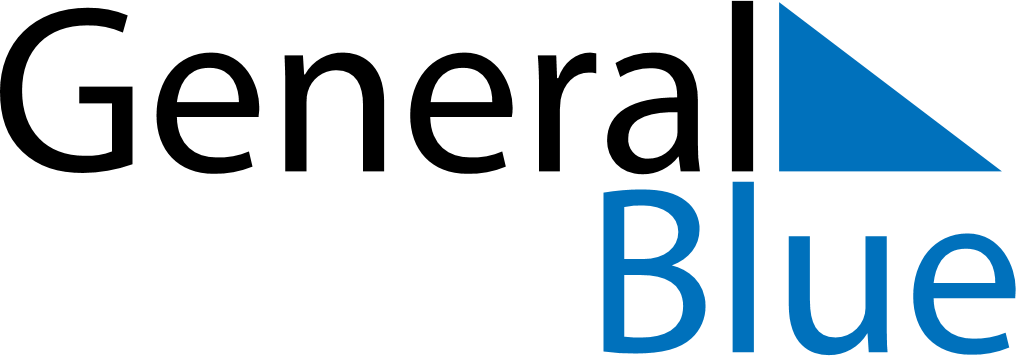 Weekly CalendarNovember 22, 2020 - November 28, 2020Weekly CalendarNovember 22, 2020 - November 28, 2020Weekly CalendarNovember 22, 2020 - November 28, 2020Weekly CalendarNovember 22, 2020 - November 28, 2020Weekly CalendarNovember 22, 2020 - November 28, 2020Weekly CalendarNovember 22, 2020 - November 28, 2020SundayNov 22MondayNov 23MondayNov 23TuesdayNov 24WednesdayNov 25ThursdayNov 26FridayNov 27SaturdayNov 286 AM7 AM8 AM9 AM10 AM11 AM12 PM1 PM2 PM3 PM4 PM5 PM6 PM